LIETUVOS  SUNKIŲJŲ  ARKLIŲ  VEISLĖS  AUGINTOJŲ  ASOCIACIJA     LIETUVOS SUNKIŲJŲ VEISLĖS ARKLIŲ VEISIMO  PROGRAMAKaunas2018   TURINYSĮŽANGALIETUVOS SUNKIŲJŲ ARKLIŲ VEISLININKYSTĖS PROCESO VALDYMASLIETUVOS  SUNKIŲJŲ  ARKLIŲ  VEISLĖS  KŪRIMO  ISTORIJAAPSKAITOS  VEDIMO  REIKALAVIMAILIETUVOS SUNKIŲJŲ ARKLIŲ VEISLĖS KILMĖS KNYGŲ NUOSTATAILIETUVOS SUNKIŲJŲ ARKLIŲ VERTINIMO TAISYKLĖSLIETUVOS  SUNKIŲJŲ  ARKLIŲ  VEISLYNAIĮVERTINTŲ ERŽILŲ, ĘSANČIŲ LIETUVOJE, NUO KURIŲ 2014 – 2016 METAIS BUVO GAUTA PALIKUONIŲPRIEAUGLIS2013 – 2017 METAIS, KERGIMUI NAUDOTŲ, ERŽILŲ PASISKIRSTYMAS PAGAL KLASES2015 – 2018 METAIS LICENZIJUOTŲ ERŽILŲ SĄRAŠASERŽILŲ LINIJŲ ANALIZĖ KUMELIŲ  ŠEIMOSLIETUVOS SUNKIŲJŲ ARKLIŲ VEISLĖS TOBULINIMASVEISIMO PROGRAMOS 2018-2022 METAMS TIKSLAI BEI UŽDAVINIAIREKOMENDACIJOS VEISĖJAMS IR AUGINTOJAMSNAUDOTA LITERATŪRAĮŽANGALietuvos sunkiųjų arklių veislės veisimo programos – tai būtina veislės išsaugojimo bei gerinimo dalis, kuria yra numatomi veisimo tikslai bei uždaviniai. Ši veisimo programa skirta Lietuvos sunkiųjų arklių veisėjams, augintojams, savininkams ir kitiems asmenims prisidedantiems prie veislės išsaugojimo bei gerinimo. Programa privalo būti peržiūrimama bei patvirtinama ne rečiau kaip kas penkeri metai. Veisimo programa vykdoma Lietuvos Respublikos teritorijoje. Už jos vykdymą yra atsakinga Lietuvos sunkiųjų arklių veislės augintojų asociacija bei jos prezidentas.LIETUVOS SUNKIŲJ ARKLIŲ VEISLININKYSTĖS PROCESO VALDYMAS	Lietuvos sunkiųjų  veislės arklių veislininkystė apima teisinių, organizacinių, mokslo, selekcinių – zootechninių, ūkinių ir veterinarinių priemonių visumą, žirgų vertei išryškinti ir pagerinti. Lietuvos sunkiųjų arklių veislininkystės proceso valdymo sistemos organizacinė struktūraLIETUVOS  SUNKIŲJŲ  ARKLIŲ  VEISLĖS  KŪRIMO  ISTORIJA   Lietuvos sunkiųjų arklių veislė pradėta kurti XIX amžiaus pabaigoje. Veislės kūrimu nuo 1894 metų užsiėmė Darbui ir važiuoti arklių veisimo draugija. Ji ėmė įvežti ardėnų, brabansonų, peršeronų, ir kitų sunkiųjų veislių eržilus. Su jais buvo kryžminamos vietinės kumelės. Nuo 1925 metų iš Švedijos įvežti ardėnai turėjo didžiausią įtaką veisleės formavimuisi. Atvežtiniai sunkieji arkliai ir jš mišrūnai bręsdavo daug greičiau negu vietiniai žemaitukų veislės arkliai.   XIX amžiaus viduryje carinėje Rusijoje pradėti rengti darbo arklių jėgos bandymai. Lietuvoje jie pirmą kartą atlikti 1857 metais ir toliau vyko iki 1881 metų. Per 25 metus buvo išbandyti 277 arkliai.   Jėgos bandymai paprastai vykdavo per arklių parodas. Arklys turėdavo vežti vežimą su kroviniu. Einant krovinys buvo didinamas iki tam tikros ribos arba kol arklys sustodavo. 1881 metais buvo panaikintos premijos už jėgos bandymus. Iki pirmojo pasaulinio karo darbo arkliai nebebuvo bandomi.    Sunkiųjų arklių pajėgumo bandymai vėl atlikti 1928 metais per pirmąją gyvulininkystės parodą Šiauliuose. Veisliniu arklininkystės darbu Lietuvoje pradėta rūpintis tik 1925 metais. Tada buvo įsteigta Ardėnų veislės arkliams auginti Lietuvoje draugija. Jos tikslas buvo veisti gerą darbo arklį. Draugija nustatė standartinį Lietuvos sunkiųjų ir jų mišrūnų tipą, bet nebuvo atsižvelgta į jų veisliškumą. Buvo nustatyti tam tikri eksterjero, kūno matų, temperamento reikalavimai. Draugija tiesiog atrinkdavo veislinius arklius ir įrašydavo juos į kilmės knygas. Per vienuolika gyvavimo metų draugija į kilmės knygas įrašė 540 eržilų ir 725 kumeles.   1924 – 1926 metais į Lietuvą iš Švedijos buvo įvežta Švedijos ardėnų veislės arklių. Į kilmės knygas buvo įrašyti šios veislės 71 eržilas ir 186 kumelės. 1926 – 1936 metais iš Švedijos ir Belgijos buvo įvežti 88 eržilai.    1937 metais visos  veikusios arklių augintojų draugijos susijunge į vieną – Lietuvos arklių auginimo ir gerinimo draugiją. Ši draugija turėjo perimti susijungusių draugijų darbą ir uždavinius. Buvo pakeistos arklių rūšiavimo, įrašymo į kilmės knygas taisyklės. Draugija buvo numačiusi sunkiojo tipo arklius veisti grynuoju ir kryžminimo būdu. Grynaveisliais arkliais buvo laikomi iš užsienio importuoti sunkiojo tipo arkliai arba gimę Lietuvoje, turintys ne mažiau 7/8 kultųrinių veislių kraujo ir įvertinti pirma klase. Tačiau grynaveislių reproduktorių buvo palyginti nedaug, daugiausia įvairių kartų mišrūnų. Iš to galima spręsti jog nuo 1930 metų mišrūnų veisimas tarpusavyje ir kryžminimas  buvo plačiau naudojamas negu grynasis  veisimas Po Antrojo pasaulinio karo didžiausią įtaką vietiniams arkliams turėjo gerinimas ardėnais. 1951 metais buvo 166 valstybiniai kergimo punktai, kuriuose stovėjo 150 Lietuvos sunkiųjų eržilų. Veikė 3 eržilų depai, kuriuose buvo 211 Lietuvos sunkiųjų veislės eržilų. Tais pačiais metais buvo surengti eržilų darbingumo bandymai. Buvo atliktos dvi rungtis: greitis risčia ir greitis žingine. Lietuvos sunkiųjų arklių treniravimas ir pajėgumo bandymai pagal vieningą metodika pradėti nuo 1954 metų. Kuriamasis kryžminimas, sąmoninga veislinių arklių atranka bei parinkimas, intensyvus arklių panaudojimas darbui, geras arklių šėrimas sudarė sąlygas Lietuvos sunkiesiems arkliams susiformuoti. Kaip savarankiška veislė buvo pripažinti 1963 metais.   Lietuvos sunkieji arkliai vidutinio ūgio, kaulingi, labai gilūs, turi pakankamai ilgą su gerai išgaubtais šonkauliais liemenį. Jų galva vidutinio didumo, tiesi arba kumpanosė, Kaklas trumpas, storas, raumeningas. Gogas vidutinio ilgumo, dažniau žemas, bet visuomet platus. Nugara tiesi bei plati, raumeninga. Juosmuo trumpas, platus. Strėnos ilgos, nuolaidžios, plačios, skeltos. Krūtinė plati, gili. Galūnės trumpos, storos, šepetėliai reti, kanopos taisyklingos formos, padas mažai išgaubtas, pasitaiko plokščiapadžių. Apie 75% arklių yra sartos spalvos, 20% bėros spalvos. Vos 3-4%  arklių yra derešos spalvos. Tamsiai bėros arba juodbėros spalvos arklių pasitaiko tik vienetai. Lietuvos sunkiųjų veislės arklių vidutiniai kūno matai laikui bėgant kito.                                                                                                                                      (1 lentelė)Vidutinių kūno matų kitimas%  nuo veislės pripažinimo (1963 m.)  iki 2016 metų                                                                                                                       (2 lentelė)Tačiau, jeigu veislės pripažinimo metu  buvo net 12 linijų arklių, tai dabar iš jų liko tik 6. Paskutinių dviejų linijų iki šių metų gruodžio mėnesio buvo tik po 1 eržilą.StrausasTušasŽolynasFlatent (nauja)MarsasVikraAPSKAITOS  VEDIMO  REIKALAVIMAI   Arklių veislynuose ir veislinėse bandose turi būti atsakingai ir teisingai vedama pirminė veislininkystės apskaita, kurią tikrinti turi teisę veislininkystės institucija (LSVAAA), ir kuri perduodama į Kaimo verslo plėtros ir informacijos centrą. Veisliniai arkliai turėtų būti suženklinti pagal galiojančią ženklinimo tvarką, identifikuoti (aprašyti pagal spalvą, žymes) , turėti Lietuvos sunkiųjų arklių veislės augintojų asociacijos kilmės sertifikatus, būti įrašyti į kilmės knygas ar jų papildymus.    Veislinio eržilo laikytojas po kergimo pildo kumelės kergimo (sėklinimo) pažymėjimą. Pažymėjime nurodoma kumelės vardas ,veislė,  registro (KK) Nr., kumelės savininkas, eržilo vardas, veislė, registro Nr., eržilo savininkas, visos kergimo (sėklinimo)  datos. Jeigu kumelė buvo kergiama nekontroliuojamu kergimu, įrašoma eržilo paleidimo į bandą  ir išėmimo  iš bandos datos.. Jei kumelė neapsivaisino, kitam kergimui pildomas naujas kergimo pažymėjimas. Veislinių eržilų savininkai privalo pildyti kergimo eržilais suvestines ir, pasibaigus kergimo sezonui, pristatyti jas veislininkystės institucijai (LSVAAA)    Jei kumelė apvaisinama dirbtiniu būdu, sėklinimo pažymėjimą pildo sėklintojas.     Iki kito mėnesio 5 d. LSVAAA siunčia kumelių kergimo (sėklinimo) žiniaraštį valstybiniai įmonei „Žemės ūkio informacijos ir kaimo verslo centras“. Asociacija patikrina, ar siūlomas vardas nesidubliuoja su ŽŪIKVC duomenų bazėje įtrauktais arklių vardais. Jei toks vardas jau yra, kumeliuko atvedimo liudijimas gražinamas savininkui vardui pakeisti. Pripažinta veislininkystės institucija (LSVAAA) patikrina gautų dokumentų užpildymo teisingumą, kumelės kergimo (sėklinimo) pažymėjimo atitikimą su numeriu įrašytu kumeliuko atvedimi liudijime.    Gimus kumeliukui reikia užpildyti AŽ-1 formą („Pranešimas apie arklio registravimą“), kurią užpildo asmuo turintis teritorinės VMVT išduotą paslaugų teikimo teisę patvirtinantį dokumentą, bei suženklinti mikroschema iki gruodžio 31 d. arba per 6 mėn. nuo atvedimo datos, atsižvelgianti tai, kuri data yra vėlesnė.   LIETUVOS SUNKIŲJŲ ARKLIŲ VEISLĖS KILMĖS KNYGŲ NUOSTATAIBENDROSIOS NUOSTATOS1. Veislinių arklių kilmės knygas (toliau – kilmės knygos) tvarko pripažintos arklių veislininkystės institucijos VĮ Žemės ūkio informacijos ir kaimo verslo centro (toliau – ŽŪIKVC) informacinės sistemos duomenų bazėje.2. Į kilmės knygas įrašomi arkliai, atitinkantys nuostatų reikalavimus.3. Arklio veisėju pripažįstamas:4.1. kumelės (t. y. motinos) savininkas arba nuomotojas kergimo (apsėklinimo) metu;4.2. kumelės savininkas arba nuomotojas kumeliuko atsivedimo metu.5. Eržilai į kilmės knygas įrašomi ne jaunesni kaip 3 m., kumelės – 3 m. amžiaus. Arklių amžius nustatomas jų gimimo metų sausio 1 d.KILMĖS KNYGŲ TVARKYMAS6.  Kilmės knygų duomenis kaupia, sistemina, saugo ir ataskaitas teikia ŽŪIKVC.7. Arklio veisėjas yra atsakingas už pirminių duomenų teisingumą. Pripažintų veislininkystės institucijų atsakingi asmenys, turintys suteiktą ŽŪIKVC prisijungimo prieigą, turi teisę koreguoti, pakeisti duomenis, suvesti arklių vertinimo duomenis ir ekspertų–vertintojų komisijos sprendimo pagrindu įrašyti arklį į tam tikrą kilmės knygos skyrių.8. Kilmės knyga suskirstyta į skyrius: eržilų ir kumelių pirmąjį pagrindinį ir antrąjį skyrius, kumelių trečiąjį papildomą skyrių bei kilmės knygos papildymą.9. Į kilmės knygos pirmąjį pagrindinį skyrių įrašomi tie eržilai:9.1. kuriuos asociacijų patvirtinta arklių veisimo komisija pripažins tinkamais būti įrašytais į pagrindinį skyrių ir iš kurių galima tikėtis pasiekti veisimo programoje numatytus tikslus;9.2. kurių abu tėvai buvo ar gali būti įrašyti į tam tikros veislės pagrindinį skyrių;9.3. kurie pagrindinės atrankos metu buvo licencijuoti veisimui ir gavo ne mažiau balų, negu nustatyta tos veislės selekcijos programoje;9.4. kurie pajėgumo bandymų metu surinko nustatytą balų sumą;9.5. eržilai, kurie dar nebuvo išbandyti, į kilmės knygas gali būti įtraukiami su sąlyga, kad jų pajėgumas bus įvertintas ne vėliau kaip iki penkerių metų amžiaus;9.6. kitų veislių eržilai, kurie komisijos pripažinti tinkamais ir naudojami tam tikros veislės selekcijos programoje.10. Į antrąjį skyrių įrašomi eržilai:10.1. atitinkantys tam tikros arklių veislės reikalavimus, bet dėl kokių nors priežasčių negalintys būti įrašyti į pagrindinį skyrių;10.2. kurių tėvas buvo arba gali būti įrašytas į pirmąjį, o motina – į ne žemesnį kaip antrąjį kilmės knygos skyrių.11. Į pirmąjį pagrindinį skyrių įrašomos šios kumelės:11.1. kurios pagal tam tikros veislės vertinimo taisykles surenka reikiamą balų skaičių, kad būtų įrašytos į pagrindinį skyrių;11.2. kurių tėvas buvo arba gali būti įtrauktas į pirmąjį, o motina – mažiausiai į antrąjį skyrių.12. Į antrąjį skyrių įrašomos kumelės:12.1. naudojamos veislės selekcijos programoje ir atitinkančios minimalius reikalavimus, bet nesurinkusios pakankamo balų skaičiaus, kad būtų įrašytos į pirmąjį skyrių;12.2. kurių tėvas buvo arba gali būti įrašytas į pirmąjį, o motina – mažiausiai į trečiąjį papildomą skyrių.13. Į trečiąjį papildomą skyrių įrašomos:13.1. kumelės, neatitinkančios kilmės knygos I ir II skyrių reikalavimų;13.2. be kilmės dokumentų tipiškos veislės kumelės, kurios naudojamos veisimo programoje.14. Į kilmės knygos papildymą įrašomi:14.1. į kilmės registrą įtraukti veisliniai kumeliukai;14.2. importuoti žirgai (šiame skyriuje turi būti įrašyta importuotų žirgų gimimo vieta, registracijos duomenys iš eksportavusios šalies kilmės knygos bei kilmės aprašymas. Taip pat turi būti įrašytos ir įvežtos kumelingos kumelės);14.3. eksportuoti žirgai (turi būti nurodyta, į kokias šalis žirgai buvo eksportuoti. Žirgai turi būti surašyti pagal eksporto datą, o eksporto šalys – abėcėlės tvarka);14.4. kritę arba nebelaikomi žirgai, pradedant nuo praėjusios knygos išleidimo datos;14.5. ankstesnės kilmės knygos papildymai ir klaidų atitaisymai.15. Privalomieji kiekvieno eržilo ar kumelės aprašymo kilmės knygoje duomenys:15.1. vardas, registracijos Nr.;15.2. lytis;15.3. spalva ir žymės;15.4. gimimo data;15.5. eržilo linija ir kumelės šeima;15. 6. veisėjo, savininko ir (ar) laikytojo vardas, pavardė / pavadinimas, adresas ir telefonas;15.7. keturių protėvių kartų duomenys, jeigu žinoma vardas, kilmės knygos Nr., gimimo data, veislė, įvertinimas;15.8. eksterjero įvertinimas;15.9. darbingumo patikrinimo rezultatai;15.10. kilmės patikrinimo įrašai;15.11. įrašai apie sprendimus ir jų pakeitimus kilmės knygoje;15.12. visų registruotų kumelės palikuonių sąrašas;15.13. į kilmės knygas įrašytų eržilo palikuonių sąrašas.16. Kiekviename kilmės knygos tome turi būti abėcėlinė žirgų rodyklė ir žirgų registracijos numerių rodyklė (su nurodytais puslapiais), santrumpų paaiškinimai, užsienio valstybių ISO kodai ir kilmės knygos kodai.17. Kilmės patikrinimo testai atliekami visiems eržilams, įrašomiems į kilmės knygas ir 5 proc. kiekvienais metais gimusių kumeliukų. Kilmės patikrinimo testai atliekami ginčytinais atvejais siekiant identifikuoti arklius.18. Arkliai įrašomi į kilmės knygą pripažintų veislininkystės institucijų vertinimo komisijos nutarimu tada, kai nustatomas eržilo ar kumelės identiškumas. Vertinimą pakeisti (didesniu ar mažesniu laipsniu) gali komisija tik arklių susibūrimo renginiuose.19. Jeigu Lietuvoje yra tvarkomos kelios giminingų veislių populiacijos skirtingoms veislininkystės institucijoms priklausančios kilmės knygos, tai eržilai gali būti įrašomi į kelias kilmės knygas.20. Importuotiems eržilams ir kumelėms bei eržilams, kurių sperma naudojama Lietuvoje, paliekami originalūs (tuos eržilus veislei naudoti pradėjusios šalies) registracijos numeriai.21. Kritusios kumelės gali būti įrašomos į kilmės knygas atgaline data, t. y. po jų kritimo (kilmės knygos numeris suteikiamas pagal 10, 11, 12 punktų reikalavimus). Toks registravimas reikalingas išduodant pažymėjimą paskutiniojo gimusio kumeliuko savininkui.22. Arkliai, kuriuos prašoma įrašyti į kilmės knygas, turi būti sveiki ir gerai išsivystę.23. Kilmės knygos leidžiamos pagal pripažintų veislininkystės institucijų vidaus tvarką.KILMĖS PAŽYMĖJIMAS24. Veislinio arklio kilmės pažymėjimas (toliau – kilmės pažymėjimas) – oficialus dokumentas, kuriuo patvirtinama arklio ar embriono tapatybė ir apibūdinama jo kilmė, eksterjeras bei kitos veislinės savybės.25. Kilmės pažymėjimą išduoda kilmės knygas tvarkanti pripažinta arklių veislininkystės institucija gyvulio savininkui prašant.26. Kilmės pažymėjimas suformuojamas ŽŪIKVC duomenų bazėje iš joje esančių kilmės knygos duomenų.27. Kilmės pažymėjime turi būti šie duomenys:27.1. veislininkystės institucijos pavadinimas;27.2. eržilo ar kumelės vardas, registracijos Nr., kilmės knygos pavadinimo inicialai ir skyrius;27.3. lytis ir spalva;27.4. gimimo data ir veislė;27.5. grafinis arklio žymių atvaizdavimas;27.6 veisėjo, savininko ir (ar) laikytojo vardas, pavardė / pavadinimas, adresas;27.7. keturios protėvių kartos (kiek žinoma), nurodant 14 punkte išvardytus duomenis;27.8. eksterjero ir darbingumo įvertinimas;27.9. kilmės pažymėjime numatoma vieta keturiems arklio savininkų pasikeitimams, nurodant naujojo savininko vardą, pavardę / pavadinimą, adresą, savininko pasikeitimo datą ir įrašą padariusio įgaliotojo asmens parašą;27.10. naujausi eržilo ir kumelės veislinės vertės duomenys savininko pasikeitimo metu pateikiami priede;27.11. kilmės pažymėjimo išdavimo vieta ir data;27.12. kilmės pažymėjimą pasirašo veislininkystės institucijos vadovas arba jo įgaliotas kilmės knygą tvarkantis asmuo.28. Išduotiems kilmės pažymėjimams registracijos numeris suteikiamas automatiškai duomenų bazėje spausdinimo metu.LIETUVOS SUNKIŲJŲ ARKLIŲ VERTINIMO TAISYKLĖS1. Veislinių arklių vertinimo tikslas yra nustatyti jų veislinę vertę, paskirtį ir kompleksiškai juos įvertinti.2. Arklių vertinimą atlieka veislininkystės institucijos (asociacijos) sudaryta ekspertų komisija.Vertinamų požymių svarba		                                                     (3 lentelė) Visos vertinimo taisyklės prieduose Nr.1, 2a, 2bLIETUVOS  SUNKIŲJŲ  ARKLIŲ  VEISLYNAI                                                                                                                                         (4 lentelė)Esančių Lietuvoje, įvertintų eržilų sąrašas, nuo kurių 2014-2018 metais yra gauta palikuonių                                                                                                                                                                 (5 lentelė)PRIEAUGLISPrieauglio skaičius per pastaruosius 6 metus                                                                                                                                                (6 lentelė)Didžiausias gimusių kumeliukų skaičius buvo užregistruotas 2018 metais.  Prieauglio pasiskirstymas pagal linijasApie pusė per pastaruosius 5 metus gimusių kumeliukų yra Strauso linijos. Didėja Tušo linijos kumeliukų skaičius. Tuo tarpu ryškiai mažėja Žolyno linijos kumeliukų skaičius. Flatento linijos kumeliukų dalis buvo padidėjusi 2017 metais.  Kitų linijų kumeliukai (2-3 vnt. per metus) sudaro apie 1% todėl įtakos neturi.Prieauglio %, gimusio 2014-2016 metais, pasiskirstymas pagal eržilų įvertinimus Žolyno linijoje daugiausia 98%  prieauglio gauta nuo elito klase įvertintų eržilų. Tai paaiškinama tuo, jog šios linijos eržilai dažniausiai naudojami ŪAB „Lietuvos žirgynas“, kuriame reikalavimai veisliniams eržilams aukštesni. Flatento linijoje 65,6%  kumeliukų gauta nuo elito klase įvertintų eržilų, 30% nuo pirmos klasės eržilų. Tušo linijoje 52,7% nuo elito klase įvertintų eržilų, 26,4%  nuo nuo pirmos klasės eržilų, tačiau net 12,2%  nuo visai nevertintų eržilų. Strauso linijoje, kurios prieauglis sudaro beveik pusę nuo visų gimusių kumeliukų, 27,2%  nuo elito klase įvertintų eržilų, 45,6%  nuo nuo pirmos klasės eržilųPrieauglio, gimusio 2017-2018 metais, pasiskirstymas pagal eržilų įvertinimus bei linijas Prieauglio %, gimusio 2017-2018 metais, pasiskirstymas pagal eržilų įvertinimus bei linijas 2011-2015 metais kergimui naudotų eržilų pasiskirstymas pagal klasesIš panaudotų veislei 38 Strauso linijos eržilų 10 buvo elito klasės, 20 pirmos klasės. Likusieji nevertinti arba apie juos nėra įvertinimo duomenų. Iš 32 Tušo linijos eržilų 10 elito klasės, 12 pirmos klasės, tačiau net 9 iš viso nevertinti. Iš 6 Žolyno linijos eržilų net 5 elito klasės. Iš 10 Flatento linijos eržilų 5 yra elito klasės, 3 pirmos klasės ir 2 nevertinti.2016-2017 metais kergimui naudotų eržilų pasiskirstymas pagal klases2017-18 metais LS veislėje užregistruoti 684 palikuonys , gimę nuo 92 eržilų. Tačiau net nuo 18 iš jų užregistruota tik po 1 kumeliuką. Strauso linije aktyvių (panaudojamų kumelių kergimui) eržilų daugaisia (44), tačiau įvertintų Elito klase buvo tik 36,4. Nuo 10 šios linijos erilų užregistruota tik po 1 kumeliuką.  Tušo linijoje Elito klase įvertintų eržilų daugiausia 54,8. Bet net 6 iš jų iš viso nevertinti. 2015-2018 metais licenzijuotų eržilų sąrašas                                                                                                                                            (7 lentelė)ERŽILŲ  LINIJŲ  ANALIZĖ                                            (Eržilų linijų shemos pateiktos priede 3)STRAUSO linijaLinijos pradininkas Strausas gimė 1958 metais. Jo liniją tęsė 3 sūnūs: Bromas g.1965m.  Limitas g. 1965m. Bazaltas 1966 m, Linijos eržilai-tesėjai  pateikti priede 3. Šiuo metu tai labiausiai paplitusi linija LS veislėje. 2012-16 metais liniją tęsė 38 eržilai.                                                                                                                                            (8 lentelė)Daugiausiai elito klasės eržilų buvo gauta nuo erž.SAKALAS LTU004111277399 t.Bajanas                                                                                                                                            (9 lentelė)Kumelės nuo erž. SAKALAS LTU004111277399 taip pat buvo geriausios. 10 kumelių (75%) buvo įvertintos elito klase. Elito klase buvo įvertintos 7 kumelės (87,5%) nuo STRYPAS t.Sakalas; 5 kumelės (71,4%) nuo ČIOBRELIS t.Bajanas po 3 kumelės (100%) nuo LAŠAS t.Žaibas  ir Vingis t.Sprintas.Sakalo motinos Kurpė-Kanapės IC13462 kilmė nežinoma. Matomai tai buvo Lietuvos sunkiųjų arklių veislės kumelė kurios kilmės dokumentai buvo  prarasti.TUŠO linijaBuvusią Gandro liniją tęsė tik jo anūko Tušo vyriškos lyties palikuoniai. Todėl šios linijos arkliai laikytini Tušo linijos atstovais. Linijos eržilai-tesėjai  pateikti priede 3                                                                                                                              (10 lentelė)Visi 3 eržilai nuo.VULKANO LTU004110130103 t.Papartis  įvertinti elito klase.  Daugiau kaip pusė elito klasės eržilų buvo gauta nuo PAPARČIO t.Žuvintas (4erž.-75%) DUKATO t.Veliūras (3erž.-75%) DŽINSO t.Liepžiedis (5erž.-62,5%).                                                                                                                                             (11 lentelė)Visos 4 kumelės nuo VIKIO t.Veliūras įvertintos elito klase, Kiek mažesnę dalį elitinių kumelių gautos nuo VULKANO t.Papartis  (8kum – 88,8); DŽINSO t.Liepžiedis (10kum – 83,3); JOKŪBO t.Papartis (4kum. – 80); LARIO t.Linas (3kum – 75); KREMLIAUS t.Kiras (5kum – 71,4) ŽOLYNO linijaBuvusią Gintaro liniją tęsė tik jo anūko Žolyno vyriškos lyties palikuoniai. Todėl šios linijos arkliai laikytini Žolyno linijos atstovais. Žolynas gimė Nemuno valstybiniame žirgyne. Jis inbridinguotas III-III laipsniu į buvusi linijos pradininką 0410 Kaštanį-Gražuolį.Linijos eržilai-tesėjai  pateikti priede 5                                                                                                                                            (12 lentelė)Visi  6 eržilai nuo ŽOLYNO buvo įvertinti elito klase. Tačiau jo sūnaus Žaislo eržilų geriau buvo įvertintas tipas bei jų kūno matai buvo didesni.                                                                                                                                            (13 lentelė)21 kumelė (87.5%) nuo ŽAISLO buvo įvertinta elito klase.FLATENT‘O  linijaLietuvos sunkiųjų arklių veislėje formuojasi nauja švedų ardėno Flatento linija. Linijos eržilai-tesėjai  pateikti priede 5                                                                                                                                            (14 lentelė) Pažymėtina jog FLATENTO sūnūs tiek ūgiu, tiek kaulingumu viršija kitų linijų eržilų vidutinius kūno matus. Visi FANO eržiukai įvertinti Elito klase.                                                                                                                                            (15 lentelė)Visos FANO kumelaitės buvo įvertintos elito klase. 72 Vikro linijaLietuvoje buvo tik vienas šios senos linijos eržilas Jupiteris LTU004110070999 . nuo kurio užregistruota 13 kumeliukų gimę 2005-6 metais ir 7 kumeliukai gimę 2014, 2016 bei 2018 metais. Įvertintos tik 2 kumelės ir nei vienas eržilas nebuvo pristatytas vertinimui. 2018 m gruodžio mėn. į Lietuvą importuotas Vikro linijos eržilas Laskovyj. Praėjusio šimtmečio IX dešimtmetyje į Rusijos Federaciją buvo eksportuota grupė Lietuvos sunkiųjų veislės arklių. Tarp jų buvo Vikro linijos eržilas Kurmis 1980 m.g. (379 Lelijas – 614 Kantata). Iš importuotų LS veislės arklių Marių respublikoje buvo  sukurta veislinė ferma. Joje Lietuvos sunkieji arkliai buvo veisiami grynuoju veisimu. Eržilo Laskovyj tėvas Arbaletas yra erž.Kurmio anūkas. Todėl atsirado viltis išsaugoti šią eržilų liniją.01252 Marso linija.Iki šiol ją tesė vienintelis erž.Linas LTU004110.  2018 m gruodžio mėn. į Lietuvą importuoti 2 šios linijos eržilai Tevton ir Bravyj gimę 2015 metais. Visi 3 eržilai yra Vikio LTU004110132504 sūnūs.   Vikis buvo eksportuotas  2014 metais.150 BIJŪNO veislinė grupė2007-14 metais veislei buvo naudojamas erž.BARSAS. Per šį laikotarpį nuo jo buvo užregistruota 47 kumeliukai. Eržilų nuo Barso vertinimui nebuvo pristatyta. 17 kumelių buvo įvertintos, iš kurių 4 pripažintos elito klasė. Pastaruosius 5 metus Barsas veislei nenaudojamas.                                                                                                                                                                                                                                                                               (16 lentelė)KUMELIŲ  ŠEIMŲ pradininkėsAudra 990Čyplė LTU004110276086Era-Jūra 1190Java LTU004110130890Katedra LTU004110071099Laida LTU004110274993Lakštutė LTU004110273082Masė  890Meškutė LTU004110001778Palmė 1246Proza 1100Pupa LTU004110063998Raudė LTU004110048382Sadutė LTU004110126895Slyva LTU004110098695Tulpė 1124Ugnė LTU004110143187Žibutė LTU004110116001Kumelių šeimų schemos pateiktos priede Nr. 4 LIETUVOS SUNKIŲJŲ ARKLIŲ VEISLĖS GERINIMAS Veislės gerinimo procese, vykdant selekciją reikėtu laikytis atrankos kriterijų. Todėl naudoti tik licenzijuotus Elito klasės eržilus, išskyrus tuos atvejus kai eržilų linijoje ar linijos atšakoje nėra eliti klase įvertintų eržilų.  Elito klase darbingumo bandymuose įvertintus I klasės eržilus, išskyrus tuos atvejus kai eržilų linijoje ar linijos atšakoje nėra eliti klase įvertintų eržilų. Veislei naudoti  tik elito klase įvertintus eržilus nuo švedų ardėnų bei tarybinių sunkiųjų. Veislei naudoti kumeles nuo švedų ardėnų bei tarybinių sunkiųjų įvertintas ne mažiau 70 balų.Iki 5 metų amžiaus visi veislei naudojami eržilai turi būti įvertinti arklių darbingumo bandymuose.Elito klasės eržilams minimalus darbingumo įvertinimas 40 balųI klasės eržilams minimalus darbingumo įvertinimas 60 balų6 metų ir vyreniems eržilams kergimo licencija suspenduojama, jeigu jie neišbandyti darbingumo bandymuose. Kergimo licenzijas atnaujinama po darbingumo bandymų.8 metų ir vyresni eržilai dalyvaujantis veisime turi būi pervertinamiVEISIMO PROGRAMOS 2019-2025 METAMS TIKSLAI BEI UŽDAVINIAILietuvos sunkiųjų arklių veislės vizija – auginti arklius tinkamus: VeisleiŠeimos ūkyjeMiško darbamsKaimo turizmo sodyboseNacionaliniuose parkuose, muziejuosePienuiMėsaiTodėl buvo nustatyti tolimesni Lietuvos sunkiųjų arklių veislės selekcinio darbo tikslai ir uždaviniaiTikslai: Lietuvos sunkiųjų arklių populiacijos saugojimas;Lietuvos sunkiųjų arklių populiacijos gerinimas; Lietuvos sunkiųjų arklių populiacijos didinimas; Lietuvos sunkiųjų arklių veislinės vertės didinimas; Siekti kuo platesnio Lietuvos sunkiųjų veislinių arklių darbinių savybių įvertinimo ir panaudojimo;Uždavinaiai:Siekti didesnio licenzijuotų eržilų veislinio panaudojimo;Siekti kuo didesnio veislei naudojamų eržilų darbinių savybių išbandymų;Didinti veisimui tinkamų kumelių panaudojimą;Vykdyti kilmės patikrinimą pagal kilmės knygos nuostatus;Didinti kompleksiškai vertinimū palikuonių skaičių;Analizuoti gaunamus palikuonių vertinimų duomenis;Vykdyti eržilų  ir kumelių vertinimus pagal prieauglio kokybę; Skatinti augintojus tinkamai parengti arklius vertinimams bei pardavimui;Veislės populiarinimo renginių, švenčių rengimas; Reklaminių renginių rengimas, informacinė sklaida žiniasklaidoje, parodose ir kt.REKOMENDACIJOS VEISĖJAMS IR AUGINTOJAMSTam, kad selekcinis darbas būtų vykdomas efektyviai, veisėjai privalo numatyti konkrečius veisimo planusReprodukcijai naudoti tik įvertintus eržilus bei kumelesNelicenzijuotų eržilų veisimui nenaudotiReprodukcijai nenaudoti II klase įvertintų eržilų ir kumelių.Kuo aktyviau pristatyti vertinimams savo išaugintus ir paruoštus arklius.Laiku tvarkyti arklių apskaitos dokumentusSu savo arkliais dalyvauti parodose, šventėse ir kituose renginiuose.Naudota literatūraV.Barauskas „Arklininkystė“ Vilnius, 1982Lietuvos TSR ŽŪ ministerija „Lietuvos sunkiųjų arklių valstybinė kilmės knyga“ IV tomas Vilnius, 1962Lietuvos TSR ŽŪ ministerija „Lietuvos veislinių arklių valstybinė kilmės knyga“ VI tomas Vilnius, 1974V.Macijauskienė „Žemaitukų arklių veislės selekcinė programa“ Baisogala, 2004Grupė autorių „Lietuviški žirgai“ Vilnius, 2008https://is.vic.lt          Paruošė  Gediminas Pilipavičiusmetailytisūgisliemens ilgiskrūtinės ap.plaštakos ap1962eržilai157,2164,9 199,224,11962kumelės153,8 161,5191,922,51974eržilai159,2166,0 205,023,91974kumelės156,7 164,9200,123,02005-16eržilai163,8  X217,3 25,15 2005-16kumelės162,2 X214,523,21lytisūgiskrūtinės apimtisplaštakos  apimtiseržilai104,2109,1104,4kumelės105,5111,8103,2KilmėTipasEksterjeras ir konstitucijaIšsivystymasCharakterisAliūraiBendras įspūdis10%15%25%10%10%20%10%Eil. Nr.SavivaldybėSavininkas1AlytausRima Strazdienė2BiržųVigantas Indrašius3BiržųNerijus Molis4JoniškioSkilvonių ŽŪB5KalvarijosValdas Dambrauskas6KalvarijosJustinas Draugelis7Kauno Jolanta Raižienė8KelmėsSigita Gudaitytė Morkūnienė9KelmėsKazimeras Gudaitis10KėdainiųKrakių ŽŪB11MarijampolėsJuozas Bekampis12PagėgiųUAB "Lietuvos žirgynas"13PlungėsVytautas Jurgutis14PrienųMindaugas Kėvalas15ŠakiųAntanas Stepulaitis16ŠirvintųŽŪB "Žirgynas"17TauragėsVilma Bendikaitė18VilkaviškioLaimutis Eidukevičius19ZarasųJonas PieviškisEil.Eržilo vardas / tėvasBalų sumaTipasKlasėSavininkasNr.Registracijos Nr.Balų sumaTipasKlasėSavininkasSTRAUSO linijaSTRAUSO linijaSTRAUSO linijaSTRAUSO linijaSTRAUSO linijaSTRAUSO linija1BILAS  / Ženklas74,816I klasėJ.Pieviškis1LTU00411017310674,816I klasėJ.Pieviškis2BRANTAS  /Sakalas7914I klasėM.Paliulis2LTU0041102220087914I klasėM.Paliulis3BRENDIS  / Kedras8318ELITOV.Ališkevičius3LTU0041102597098318ELITOV.Ališkevičius4DODŽAS  /  Aras83,217ELITOD.Šubonienė4LTU00411037611383,217ELITOD.Šubonienė5DONAS  / Žaibas78,516I klasėA.Norkūnas5LTU00411020560778,516I klasėA.Norkūnas6GEGUŽIS  / Lankstas8718ELITOA.Petreikis6LTU0041101796068718ELITOA.Petreikis7GRAFAS  / Strypas7916I klasėA.Ramonas7LTU0041102923107916I klasėA.Ramonas8GŪZAS  / Čiobrelis8117,5ELITOR.Miselis8LTU0041103327128117,5ELITOR.Miselis9JAVAS  /Strypas8718ELITOR.Sakalauskas9LTU0041102534098718ELITOR.Sakalauskas10KIRAS  / Sakalas8016ELITOS.Butvilauskas10LTU0041102221088016ELITOS.Butvilauskas11KARDAS  /  Sakalas80,516,8ELITOS.Butvilauskas11LTU00411031151180,516,8ELITOS.Butvilauskas12LINKSMAS  /  Kironas86,317ELITOL.Kazlauskas12LTU00411034861286,317ELITOL.Kazlauskas13MIRAŽAS  /  Sakalas80,516ELITOK.Žeimys13LTU00411032301180,516ELITOK.Žeimys14PERLAS  / Lašas72,915,6I klasėB.Marcinkevičius14LTU00411031221172,915,6I klasėB.Marcinkevičius15PRINCAS  / Sakalas88,2118,8ELITOJ.Pieviškis15LTU00411028201088,2118,8ELITOJ.Pieviškis16PUIKIS  /  Sprintas8017I klasėA.Ramonas16LTU0041101404048017I klasėA.Ramonas17PERLAS  / Lašas72,915,6I klasėB.Marcinkevičius17LTU00411031221172,915,6I klasėB.Marcinkevičius18SIRIJUS  / Lašas71,210I klasėR.Strazdienė18LTU00411032401171,210I klasėR.Strazdienė19SKANDALAS  / Sakalas77,516I klasėA.Kuklys19LTU00411014460477,516I klasėA.Kuklys20SŪKŪRYS  / Princas78,315,5I klasėV.Naudžius20LTU00411034561278,315,5I klasėV.Naudžius21SATURNAS  /  Kedras75,214,5I klasėSkilvonių ŽŪB21LTU00411036911375,214,5I klasėSkilvonių ŽŪB22SŪKŪRYS  / Princas78,315,5I klasėA.Kišonas22LTU00411034561278,315,5I klasėA.Kišonas23URANAS  / Čiobrelis83,516ELITOG.Vilpišauskas23LTU00411028641083,516ELITOG.Vilpišauskas24VOKAS  / Bebras83,515ELITOJ.Bekampis24LTU00411020820783,515ELITOJ.Bekampis25VERSLAS  /  Likimas75,313I klasėA.Griežė25LTU00411036151375,313I klasėA.Griežė26BALANDIS  /  Puikis75,2812ELITOV.Dagenis26LTU00411038901475,2812ELITOV.Dagenis27IRISAS  /  Sakalas75,1312ELITOV.Indrašius27LTU00411031051175,1312ELITOV.Indrašius28POVAS  /  Puikis78,511,3ELITOP.Vasiljev28LTU00411040991478,511,3ELITOP.Vasiljev29SAPFYRAS  /  Sprintas78,5313,5ELITOA.Pasmokis29LTU00411035611378,5313,5ELITOA.PasmokisTUŠO linijaTUŠO linijaTUŠO linijaTUŠO linijaTUŠO linijaTUŠO linija30AKROPOLIS  / Virbas71,612I klasėV.Naudžius30LTU00411031791171,612I klasėV.Naudžius31BOSTONAS  / Džinsas8518ELITOM.Eizintas31LTU0041102268088518ELITOM.Eizintas32BRIEDIS  / Snobas8117ELITOK.Trotos įmonė32LTU0041102319088117ELITOK.Trotos įmonė33BRIKETAS  / Snobas7112I klasėA.Bračiulis33LTU0041101530057112I klasėA.Bračiulis34DŪMAS  / Karūnas80,518ELITOJ.Rimeikis34LTU00411027291080,518ELITOJ.Rimeikis35GRIAUSMAS  / Virbas8214,5ELITOSkilvonių ŽŪB35LTU0041103173118214,5ELITOSkilvonių ŽŪB36FROSTAS  /  Vulkanas89,319ELITOUAB "Lietuvos Žirgynas"36LTU00411029761189,319ELITOUAB "Lietuvos Žirgynas"37MUSKATAS  / Virbas72,115I klasėJ.Rusakevič37LTU00411019750772,115I klasėJ.Rusakevič38LYDERIS  / Vulkanas84,217ELITOKrakių ŽŪB38LTU00411032731284,217ELITOKrakių ŽŪB39PALEMONAS  / Džinsas85,817,3ELITOUAB "Lietuvos Žirgynas"39LTU00411027721085,817,3ELITOUAB "Lietuvos Žirgynas"40PAUKŠTIS  / Arabas8518ELITOK.Gudaitis40LTU0041102083078518ELITOK.Gudaitis41SILVESTRAS  / Dukatas8316,8ELITOM.Kėvala41LTU0041103414128316,8ELITOM.Kėvala42SNOBAS  / Papartis7616I klasėJ.Draugelis42LTU0041100828007616I klasėJ.Draugelis43SPARTAKAS  /  Strausas80,215ELITOS.Deikus43LTU00411037281380,215ELITOS.Deikus44ŠTORMAS  /  Vulkanas8618ELITOR.Gražulis44LTU0041103453128618ELITOR.Gražulis45VOLTAS  / Dukatas8018ELITOA.Valinčius45LTU0041101907078018ELITOA.Valinčius46BARIS  /  Varpis81,2312ELITOP.Gražulis46LTU00411044061581,2312ELITOP.Gražulis47DEMONAS  /  Dūmas75,813,5ELITOP.Simutis47LTU00411041301475,813,5ELITOP.Simutis48ŽEIMELIS76,1810,5ELITOV.Černiauskienė48LTU00411044521576,1810,5ELITOV.ČerniauskienėŽOLYNO linijaŽOLYNO linijaŽOLYNO linijaŽOLYNO linijaŽOLYNO linijaŽOLYNO linija49BAIKERIS  / Žolynas8319ELITOV.Ališkevičius49LTU0041103508128319ELITOV.Ališkevičius50VANAGAS  / Žolynas82,517ELITOUAB "Lietuvos Žirgynas"50LTU00411016700482,517ELITOUAB "Lietuvos Žirgynas"51ŽAISLAS  / Žolynas83,518ELITOUAB "Lietuvos Žirgynas"51LTU00411012160383,518ELITOUAB "Lietuvos Žirgynas"52VIJŪNAS  /  Žaislas80,817ELITOV.Kazlauskas52LTU00411036431380,817ELITOV.Kazlauskas53ŽANDARAS  /  Žaislas75,8510,5ELITOS.Morkūnienė53LTU00411039331475,8510,5ELITOS.MorkūnienėFLATENTO linijaFLATENTO linijaFLATENTO linijaFLATENTO linijaFLATENTO linijaFLATENTO linija54BRUKAS  / Flatent8317ELITOR.Sušinskas54LTU0041103101118317ELITOR.Sušinskas55BURANAS  /  Fanas74,816I klasėS.Budrikas55LTU00411034961274,816I klasėS.Budrikas56DUBLIS  / Flatent80,616ELITOA.Kišonas56LTU00411028101080,616ELITOA.Kišonas57FANAS  / Flatent87,719ELITOV.Indrašius57LTU00411011920387,719ELITOV.Indrašius58FLATENT  / Flare75,516I klasėA.Arlavičius58LTU00412000029575,516I klasėA.Arlavičius59GRAFAS  / Flatent80,317ELITOV.Barčauskienė59LTU00411028021080,317ELITOV.Barčauskienė60BĖBRAS  / Flatent71,314I klasėV.Arlauskas60LTU00411028051071,314I klasėV.Arlauskas61POLAS  / Flatent77,215,5I klasėM.Kėvala61LTU00411037001377,215,5I klasėM.Kėvala62PULSAS  /  Grafas68,759I klasėJ.Kvedarienė62LTU00411041161468,759I klasėJ.Kvedarienė63PANCHIO  /  Pūkas76,412ELITOV.Černiauskienė63LTU00411035741376,412ELITOV.Černiauskienė64VALMETAS  /  Fanas80,8512ELITOK.Pikšilingaitis64LTU00411032631280,8512ELITOK.PikšilingaitisVIKRO linijaVIKRO linijaVIKRO linijaVIKRO linijaVIKRO linijaVIKRO linija65JUPITERIS  / Rubinas7614I klasėUAB "Lietuvos Žirgynas"65LTU0041100709997614I klasėUAB "Lietuvos Žirgynas"MARSO linijaMARSO linijaMARSO linijaMARSO linijaMARSO linijaMARSO linija66LINAS  /  Vikis75,810,5ELITO I klasėJ.Ruzgas66LTU00411036541375,810,5ELITO I klasėJ.Ruzgasmetai201320142015201620172018visokumeliukų sk.2992342382393293551609STRAUSASTUŠASŽOLYNASFLATENTElito1381262164I klasė16041113Nevertinti5235xViso3031902777STRAUSASTUŠASŽOLYNASFLATENTElito161747I klasė26813Nevertinti262Viso4431710Eil. Nr.Eržilo vardas / tėvasBalų sumaTipasūgiskrūtinės apimtisplaštakos apimtisSavininkasEil. Nr.Registracijos Nr.Balų sumaTipasūgiskrūtinės apimtisplaštakos apimtisSavininkasEil. Nr.STRAUSO  linijaSTRAUSO  linijaSTRAUSO  linijaSTRAUSO  linijaSTRAUSO  linijaSTRAUSO  linijaSTRAUSO  linija1PRINCAS / Sakalas88,2118,816823024,5V.Indrašius1LTU00411028201088,2118,816823024,5V.Indrašius2KARDAS  / Sakalas80,516,816823528V.Arlauskas2LTU00411031151180,516,816823528V.Arlauskas3LINKSMAS / Kironas86,31716521625,5L.Kazlauskas3LTU00411034861286,31716521625,5L.Kazlauskas4GEGUŽIS  / Donas84,31716421525,5A.Norkūnas4LTU00411037671384,31716421525,5A.Norkūnas5DODŽAS   /  Aras83,21716223324,5M.Kėvala5LTU00411037611383,21716223324,5M.Kėvala6GALAS  / Sakalas81,2517,316521526V.Indrašius6 LTU00411030471181,2517,316521526V.Indrašius7GŪZAS  / Čiobrelis8117,515923025,5S.Butvilauskas7LTU0041103327128117,515923025,5S.Butvilauskas8DOLERIS   /  Sabalas80,81615822125,5R.Šostak8LTU00411010400280,81615822125,5R.Šostak9MIRAŽAS   /  Sakalas80,51615922426K.Žeimys9LTU00411032301180,51615922426K.Žeimys10ŽAIBAS   /  Jurginas80,31616422726,5L.Kazlauskas10LTU00411036901380,31616422726,5L.Kazlauskas11JARAS   /  Sidabras80,21716323825,5M.Kleizienė11LTU00411033881280,21716323825,5M.Kleizienė12ČEKIS   /  Čiobrelis80,0516,516320926V.Taroza12LTU00411037221380,0516,516320926V.Taroza13PERLAS  /  Princas75,621215921925M.Paliulis13LTU00411041731475,621215921925M.Paliulis14BALANDIS  /  Puikis75,281216221726V.Dagenis14LTU00411038901475,281216221726V.Dagenis15GRAFAS  /  Puikis84,2513,516622426V.Indrašius15LTU00411035961384,2513,516622426V.Indrašius16ŽIOGYS  /  Lankstas79,0810,516821726Lietuvos žirgynas16LTU00411044541579,0810,516821726Lietuvos žirgynas17BIJŪNAS  /  Puikis78,631217222225ŽŪB  "Žirgynas"17LTU00411046461578,631217222225ŽŪB  "Žirgynas"18SAPFYRAS  /  Sprintas78,5313,516722327A.Pasmokis18LTU00411035611378,5313,516722327A.Pasmokis19IRISAS  /  Sakalas75,131216621327V.Indrašius19LTU00411031051175,131216621327V.Indrašius20ČYVAS  /  Čiobrelis75,510,516321626P.Bertašius20LTU00411037241375,510,516321626P.Bertašius21SIRIUS  /  Likimas76,1510,516921727L.Marcinonis21LTU00411037661376,1510,516921727L.Marcinonis22LINAS  /  Vikis75,5810,516423426J.Ruzgas22LTU00411036541375,5810,516423426J.Ruzgas23DROGAS  /  Gegužis75,9211,2516321925T.Voronovič23LTU00411043791575,9211,2516321925T.Voronovič24ŽALGIRIS  /  Lankstas75,1510,516321426,5Lietuvos žirgynas24LTU00411044461575,1510,516321426,5Lietuvos žirgynas25GRANTAS  /  Likimas84,8313,516722525,5S.Šimelevič25LTU00411039121484,8313,516722525,5S.Šimelevič26JUODRIS  /  Strypas77,881216222424V.Indrašius26LTU00411033971277,881216222424V.Indrašius27GRUODIS  /  Gegužis76,1710,516022026M.Jaroš27LTU00411038331476,1710,516022026M.Jaroš28SIDAS  /  Princas75,2810,516622027I.Čekanavičienė28LTU00411038371375,2810,516622027I.ČekanavičienėTUŠO linijaTUŠO linijaTUŠO linijaTUŠO linijaTUŠO linijaTUŠO linijaTUŠO linija1SILVESTRAS  / Dukatas8316,816721027Č.Olševskij1LTU0041103414128316,816721027Č.Olševskij2ŽIBURYS  / Jokūbas80,9617,516122526V.Bredelis2LTU00411025390980,9617,516122526V.Bredelis3LYDERIS  / Vulkanas84,21716524025Krakių ŽŪB3LTU00411032731284,21716524025Krakių ŽŪB4FROSTAS  / Vulkanas89,31916522525UAB "Lietuvos Žirgynas"4LTU00411029761189,31916522525UAB "Lietuvos Žirgynas"5SATURNAS / Dukatas86,21916824026S.Šimelevič5LTU00411035011286,21916824026S.Šimelevič6ŠTORMAS / Vulkanas861816322424,5R.Gražulis6LTU004110345312861816322424,5R.Gražulis7RUBIS   /  Briedis84,7516,516522126E.Jeninas7LTU00411032791284,7516,516522126E.Jeninas8GRIAUSMAS   /  Virbas8214,516521327,5P.Vasiljev8LTU0041103173118214,516521327,5P.Vasiljev9SPARTAKAS   / Strausas80,21516421226S.Deikus9LTU00411037281380,21516421226S.Deikus10DEMONAS  /  Dūmas75,813,517022927P.Simutis10LTU00411041301475,813,517022927P.Simutis11BARIS  /  Varpis81,231216621625P.Gražulis11LTU00411044061581,231216621625P.Gražulis12GLUOSNIS  /  Virbas80,513,516321727V.Ališkevičius12LTU00411046021580,513,516321727V.Ališkevičius13DŽIAUGSMAS  /  Dūmas76,0511,2516721625R.Spūdys13LTU00411041331476,0511,2516721625R.Spūdys14ŽEIMELIS  / Palemonas76,1810,516721024,5V.Černiauskienė14LTU00411044521576,1810,516721024,5V.Černiauskienė15DVARAS  /  Dūmas75,951216321124,5J.Rimeikis15LTU00411044921575,951216321124,5J.RimeikisŽOLYNO linijaŽOLYNO linijaŽOLYNO linijaŽOLYNO linijaŽOLYNO linijaŽOLYNO linijaŽOLYNO linija1VIJŪNAS   /  Žaislas80,81716923226V.Kazlauskas1LTU00411036431380,81716923226V.Kazlauskas2FLAMINGAS   /  Žaislas80,31516722025UAB "Lietuvos Žirgynas"2LTU00411033071280,31516722025UAB "Lietuvos Žirgynas"3ŽANDARAS  /  Žaislas76,1310,516721027A.Šerpytienė3LTU00411039331476,1310,516721027A.Šerpytienė4VARIS  /  Žaislas76,0310,516322125,5Lietuvos žirgynas4LTU00411039321476,0310,516322125,5Lietuvos žirgynasFLATENTO linijaFLATENTO linijaFLATENTO linijaFLATENTO linijaFLATENTO linijaFLATENTO linijaFLATENTO linija1BRUKAS  / Flatent831717223727,5R.Sušinskas1LTU004110310111831717223727,5R.Sušinskas2DUBLIS  / Flatent80,61616923028,5A.Kišonas2LTU00411028101080,61616923028,5A.Kišonas3GAFALAS   /  Falas80,051516922426,5A.Petreikis3LTU00411036431380,051516922426,5A.Petreikis4BANTAS   /  Fanas77,71216922424V.Indrašius4LTU00411038911477,71216922424V.Indrašius5GRŪDAS  /  Javas76,881216121723T.Laurinavičius5LTU00411040561476,881216121723T.Laurinavičius6VALMETAS  /  Fanas80,751217124027M.Kėvala6LTU00411032631280,751217124027M.Kėvala7VULKANAS  /  Flatent80,771216822426,5A.Jasionis7LTU00411046371580,771216822426,5A.Jasionis8MERAS  /  Dublis76,559,7516621726,5R.Pasmokis8LTU00411046731576,559,7516621726,5R.Pasmokis9DREIFAS  /  Fanas84,7313,516321524,5V.Indrašius9LTU00411040201484,7313,516321524,5V.Indrašius10UOSTAS  /  Fanas79,781216221125V.Indrašius10LTU00411038871479,781216221125V.Indrašius11PANCHIO  /  Pūkas75,721216522628V.Černiauskienė11LTU00411035741375,721216522628V.ČerniauskienėMARSO  linijaMARSO  linijaMARSO  linijaMARSO  linijaMARSO  linijaMARSO  linijaMARSO  linija1LINAS   /  Vikis75,810,516423426J.Ruzgas134 STRAUSAS  g.1958 m.134 STRAUSAS  g.1958 m.134 STRAUSAS  g.1958 m.134 STRAUSAS  g.1958 m.67 MARSAS I     g.1953m.01252 MARSAS67 MARSAS I     g.1953m.01252 MARSAS67 MARSAS I     g.1953m.01252 MARSAS02890 BĖGŪNĖ67 MARSAS I     g.1953m.01252 MARSAS02890 BĖGŪNĖ67 MARSAS I     g.1953m.02894 GRAŽUOLĖ5242 KaraliusFavori dÓpdorp67 MARSAS I     g.1953m.02894 GRAŽUOLĖ5242 KaraliusHorine de Pick67 MARSAS I     g.1953m.02894 GRAŽUOLĖ67 MARSAS I     g.1953m.02894 GRAŽUOLĖ21 ŽVAIGŽDĖ  g.1945m.21 ŽVAIGŽDĖ  g.1945m.21 ŽVAIGŽDĖ  g.1945m.21 ŽVAIGŽDĖ  g.1945m.21 ŽVAIGŽDĖ  g.1945m.21 ŽVAIGŽDĖ  g.1945m.21 ŽVAIGŽDĖ  g.1945m.21 ŽVAIGŽDĖ  g.1945m.Linijos pradininkasSTRAUSAS STRAUSAS STRAUSAS STRAUSAS STRAUSAS STRAUSAS STRAUSAS STRAUSAS STRAUSAS EržilasRegistracijos  Nr.Viso įvertinta eržilųElito kl eržilai% nuo visųbalų sumatipasūgiskrūtinės apimtisplaštakos apimtisARAS LTU004110073399313375,415160,3216,625,3ČIOBRELISLTU0041101093027342,874,316,6163,1215,125,1KIRONASLTU004110150405425081,1815,95164215,725,25LANKSTASLTU0041100618986233,379,615,16163,3214,825,16LAŠASLTU00411017510630074,414,216522526,5SAKALASLTU004111277399867580,316,4165,9223,823,18SAKALASLTU0041101062999444,476,6316,2159,7206,923,88STRYPASLTU0041101312036116,674,9214,42164,3217,526,41ŽAIBASLTU004110278696425081,316163211,5  24,9    502142163,2215,824,9STRAUSAS STRAUSAS STRAUSAS STRAUSAS STRAUSAS STRAUSAS STRAUSAS STRAUSAS STRAUSAS STRAUSAS EržilasRegistracijos  Nr.Įvertinta kumeliųElito kl kumelės% nuo visųbalų sumos vidurkistipasūgiskrūtin. apimtisplašt. apimtisARAS LTU004110073399635078,0514,5163,2220,324BAJANASLTU00411027839214535,7178,57161,9211,123,82ČIOBRELISLTU0041101093027571,4381,2217,3163,6230,924,29KIRONASLTU00411015040513430,7776,6414,27159,2203,723LANKSTASLTU0041100618989222,2273,0713,1159,820622,5LAŠASLTU0041101751063310081,917165,722324SAKALASLTU00411127739916127582,317,25164,2219,424,78SAKALASLTU00411010629916531,2576,7615,3162,6213,923,84SPRINTASLTU004110269392221045,4577,4715,13161,721824,43STRYPASLTU0041101312038787,582,517,5164,7233,724,34VINGISLTU0041101350043310083,517,7162,7214,324ŽAIBASLTU0041102786966116,6677,1515,2158,2214231236048,8161,8215,723,85421 TUŠAS  g.1970 m.421 TUŠAS  g.1970 m.421 TUŠAS  g.1970 m.421 TUŠAS  g.1970 m.01868 ŽAIBAS IV g.1956m.0697 GANDRAS 01868 ŽAIBAS IV g.1956m.0697 GANDRAS 01868 ŽAIBAS IV g.1956m.0697 GANDRAS 01868 ŽAIBAS IV g.1956m.0697 GANDRAS 01868 ŽAIBAS IV g.1956m.IC01616 ŽVAIGŽDĖ01252 MARSAS01868 ŽAIBAS IV g.1956m.IC01616 ŽVAIGŽDĖ01252 MARSAS02890 BĖGŪNĖ01868 ŽAIBAS IV g.1956m.IC01616 ŽVAIGŽDĖ01868 ŽAIBAS IV g.1956m.IC01616 ŽVAIGŽDĖ356 TUNDRA g,1960m.94 LOBIS0463 LYZAS356 TUNDRA g,1960m.94 LOBIS0463 LYZAS356 TUNDRA g,1960m.94 LOBIS103 LAUMĖ425 LINKSMAS-BRITAS356 TUNDRA g,1960m.94 LOBIS103 LAUMĖIC01130 LIEPA356 TUNDRA g,1960m.116 TŪRA580 ŠEŠUVIS356 TUNDRA g,1960m.116 TŪRA580 ŠEŠUVIS356 TUNDRA g,1960m.116 TŪRA54 RAMA356 TUNDRA g,1960m.116 TŪRA54 RAMALinijos pradininkasTUŠASTUŠASTUŠASTUŠASTUŠASTUŠASTUŠASTUŠASTUŠASEržilasRegistracijos  Nr.Viso įvertinta eržilųElito kl eržilai% nuo visųbalų sumatipasūgiskrūtinės apimtisplaštakos apimtisARABASLTU004110111702215073,813163,521125,25DŽINSASLTU0041100327978562,580,216163,7216,2  25,3    DUKATASLTU004110073293437581,6717,4164,2224,525,5KREMLIUSLTU005110103897512074,316159,6207,623LINASLTU0041100059873133,374,1615,6616320425PAPARTISLTU005110277587647580,1616,516121824,58SIMBOLISLTU00411008879120069,314,315820423,8VIRBASLTU0041100940016116,676,5115,06164,6213,125,75VULKANASLTU0041101301033310086,518164,3229,624,83391948,7162,6214,924,85TUŠASTUŠASTUŠASTUŠASTUŠASTUŠASTUŠASTUŠASTUŠASTUŠASEržilasRegistracijos  Nr.Įvertinta kumeliųElito kl kumelės% nuo visųbalų sumos vidurkistipasūgiskrūtin. apimtisplašt. apimtisDŪMASLTU0041100777997457,178,7415,86160,322123,78DŽINSASLTU004110032797121083,379,6216,08161,9215,723,88JOKŪBASLTU004110082700548079,115,4159,8209,423,81KREMLIUSLTU0041101038977571,478,2816162,8227,822,85LARISLTU004110117002437580,9416,12159,722223,62LINASLTU0041100059876466,680,66161,7208,523,66VANAGASLTU00411010790252408016164,6208,523,7VULKANASLTU0041101301039888,881,7316,44161,1221,324VIRBASLTU0041100940019666,679,3916165,7218,424,83VIKISLTU0041100750984410081,1217163226,723,62685073,5161,7218,123,82ŽOLYNAS  LTU004110278289  g.1989m.ŽOLYNAS  LTU004110278289  g.1989m.ŽOLYNAS  LTU004110278289  g.1989m.ŽOLYNAS  LTU004110278289  g.1989m.395 LUOTAS g.1972m.02271 GINTARAS0410 KAŠTANIS-    GRAŽUOLIS0419 BIJŪNAS395 LUOTAS g.1972m.02271 GINTARAS0410 KAŠTANIS-    GRAŽUOLIS395 LUOTAS g.1972m.02271 GINTARASIC01181 LYRAIC00528 ĄŽUOLAS395 LUOTAS g.1972m.02271 GINTARASIC01181 LYRASARTA395 LUOTAS g.1972m.455 LUARA144 LEDAS95 LOKYS395 LUOTAS g.1972m.455 LUARA144 LEDAS03519 LIŪTĖ-BRILĖ395 LUOTAS g.1972m.455 LUARA105 LENKAITĖ435 FIKSAS395 LUOTAS g.1972m.455 LUARA105 LENKAITĖ04795 LAPĖ496 ŽIBUOKLĖ g.1967m.144 LEDAS95 LOKYS0992 STRIPAS496 ŽIBUOKLĖ g.1967m.144 LEDAS95 LOKYS103 LAUMĖ496 ŽIBUOKLĖ g.1967m.144 LEDAS03519 LIŪTĖ-BRILĖ496 ŽIBUOKLĖ g.1967m.144 LEDAS03519 LIŪTĖ-BRILĖ1051 BLISĖ496 ŽIBUOKLĖ g.1967m.119 ŽUVĖDRA0410 KAŠTANIS-    GRAŽUOLIS0419 BIJŪNAS496 ŽIBUOKLĖ g.1967m.119 ŽUVĖDRA0410 KAŠTANIS-    GRAŽUOLIS496 ŽIBUOKLĖ g.1967m.119 ŽUVĖDRA117 ŽARIJA11 FOKSAS496 ŽIBUOKLĖ g.1967m.119 ŽUVĖDRA117 ŽARIJA805 ŽVAIGŽDĖLinijos pradininkasŽOLYNASŽOLYNASŽOLYNASŽOLYNASŽOLYNASŽOLYNASŽOLYNASŽOLYNASŽOLYNASEržilasRegistracijos  Nr.Viso įvertinta eržilųElito kl eržilai% nuo visųbalų sumatipasūgiskrūtinės apimtisplaštakos apimtisŽOLYNASLTU0041102782896610084,416,8163217,725,75ŽAISLASLTU00411012160274 57,178,517,2166,8223,8  25,6    1310165,1221,125,66ŽOLYNASŽOLYNASŽOLYNASŽOLYNASŽOLYNASŽOLYNASŽOLYNASŽOLYNASŽOLYNASŽOLYNASEržilasRegistracijos  Nr.Įvertinta kumeliųElito kl kumelės% nuo visųbalų sumos vidurkistipasūgiskrūtin. apimtisplašt. apimtisŽOLYNASLTU0041102782897342,976,8116164,4222,224,57ŽAISLASLTU004110121603242187,579,1717,27165227,424,29GRANITASLTU004110120603845079,0115,62162218,124,44392871,8164,3224,524,38FLATENT   LTU004120000295  g.1995 m.FLATENT   LTU004120000295  g.1995 m.FLATENT   LTU004120000295  g.1995 m.FLATENT   LTU004120000295  g.1995 m.11434 FLARE11242 FLANOR11114 TROLOR11434 FLARE11242 FLANOR11114 TROLOR11434 FLARE11242 FLANOR110839 CAROLA11434 FLARE11242 FLANOR110839 CAROLA11434 FLARE111671 LARAMA10990 RAMAL11434 FLARE111671 LARAMA10990 RAMAL11434 FLARE111671 LARAMAIC11623 LOLITA11434 FLARE111671 LARAMAIC11623 LOLITA114593 LINA11092 TEMPRAMENT10980 TERMID114593 LINA11092 TEMPRAMENT10980 TERMID114593 LINA11092 TEMPRAMENT108891 HERTA114593 LINA11092 TEMPRAMENT108891 HERTA114593 LINA111005 LOTTA10840 ROCENT114593 LINA111005 LOTTA10840 ROCENT114593 LINA111005 LOTTA110365 OPANA114593 LINA111005 LOTTA110365 OPANALinijos pradininkasFLATENTFLATENTFLATENTFLATENTFLATENTFLATENTFLATENTFLATENTFLATENTEržilasRegistracijos  Nr.Viso įvertinta eržilųElito kl eržilai% nuo visųbalų sumatipasūgiskrūtinės apimtisPlašt apimtFLATENTLTU00412000029513753,879,0516,5167,4226,826,65FANASLTU00411003887144410080,8416,5316422124,1FLATENTFLATENTFLATENTFLATENTFLATENTFLATENTFLATENTFLATENTFLATENTFLATENTEržilasRegistracijos  Nr.Įvertinta kumeliųElito kl kumelės% nuo visųbalų sumos vidurkistipasūgiskrūtin. apimtisplašt. apimtisFLATENTLTU004120000295241666,680,1315,85164,3224,725,77FANASLTU0041101192031313610086,917,77163,8217,723,82302273,3164,122325,33BIJŪNASBIJŪNASBIJŪNASBIJŪNASBIJŪNASBIJŪNASBIJŪNASBIJŪNASBIJŪNASBIJŪNASEržilasRegistracijos  Nr.Įvertinta kumeliųElito kl kumelės% nuo visųbalų sumos vidurkistipasūgiskrūtin. apimtisplašt. apimtisBARSASLTU00411012380317423,575,6415160,1213,323,58BOSASLTU00511001239630071,615,3165,3229,624,820420160,8215,823,85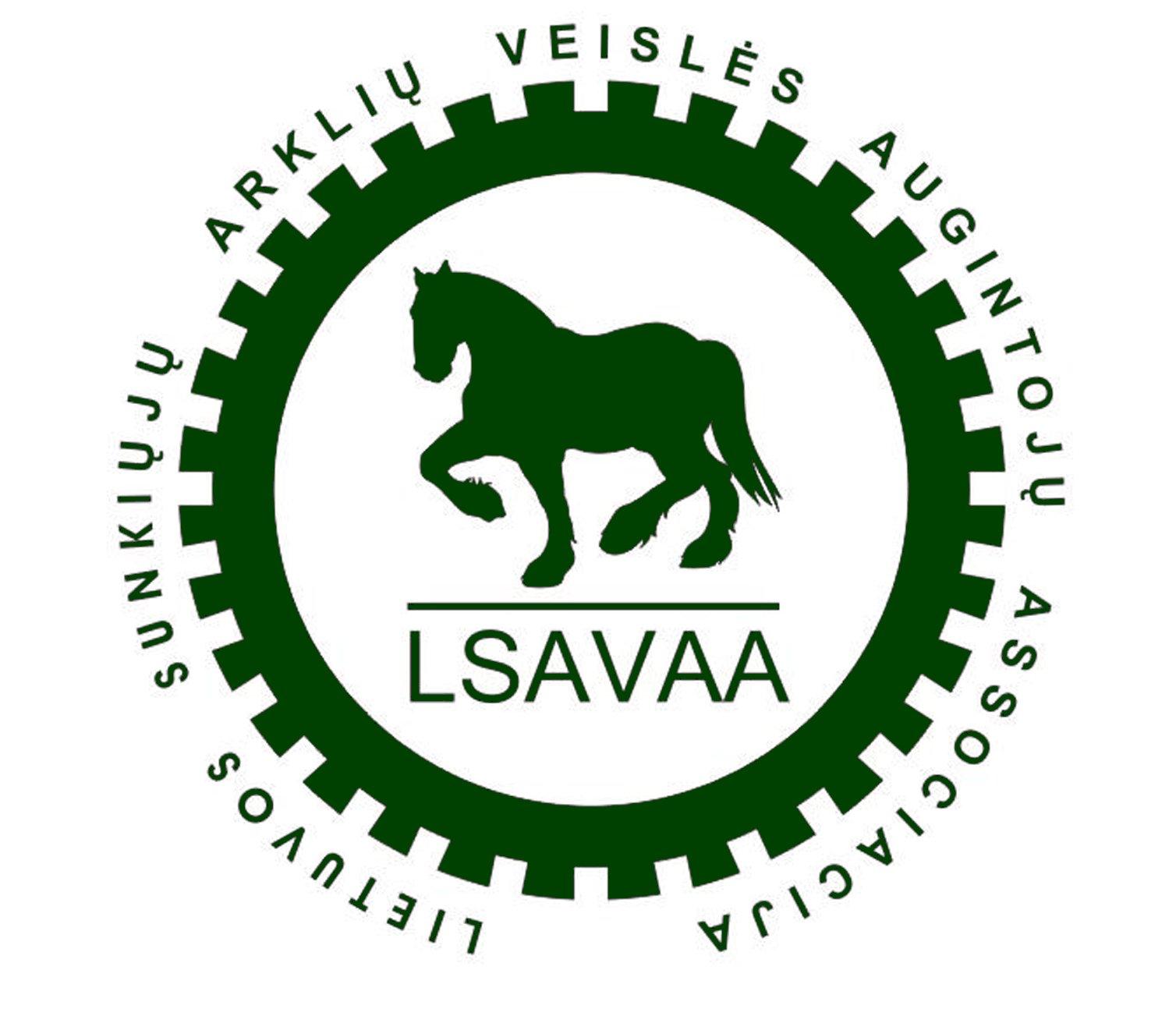 